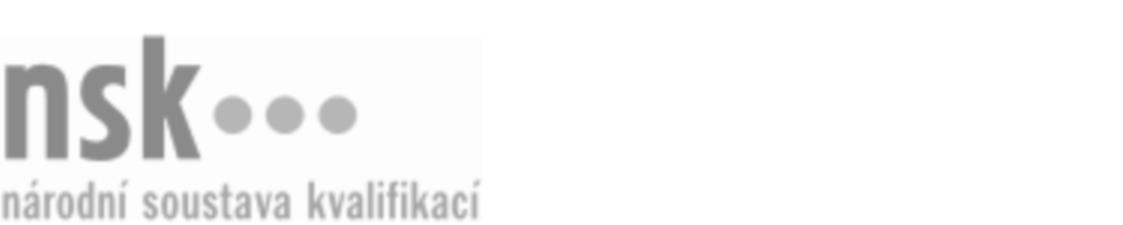 Autorizované osobyAutorizované osobyAutorizované osobyAutorizované osobyAutorizované osobyAutorizované osobyVýroba restauračních moučníků (kód: 29-012-H) Výroba restauračních moučníků (kód: 29-012-H) Výroba restauračních moučníků (kód: 29-012-H) Výroba restauračních moučníků (kód: 29-012-H) Výroba restauračních moučníků (kód: 29-012-H) Výroba restauračních moučníků (kód: 29-012-H) Autorizující orgán:Ministerstvo zemědělstvíMinisterstvo zemědělstvíMinisterstvo zemědělstvíMinisterstvo zemědělstvíMinisterstvo zemědělstvíMinisterstvo zemědělstvíMinisterstvo zemědělstvíMinisterstvo zemědělstvíMinisterstvo zemědělstvíMinisterstvo zemědělstvíSkupina oborů:Potravinářství a potravinářská chemie (kód: 29)Potravinářství a potravinářská chemie (kód: 29)Potravinářství a potravinářská chemie (kód: 29)Potravinářství a potravinářská chemie (kód: 29)Potravinářství a potravinářská chemie (kód: 29)Povolání:Pracovník výroby restauračních moučníkůPracovník výroby restauračních moučníkůPracovník výroby restauračních moučníkůPracovník výroby restauračních moučníkůPracovník výroby restauračních moučníkůPracovník výroby restauračních moučníkůPracovník výroby restauračních moučníkůPracovník výroby restauračních moučníkůPracovník výroby restauračních moučníkůPracovník výroby restauračních moučníkůKvalifikační úroveň NSK - EQF:33333Platnost standarduPlatnost standarduPlatnost standarduPlatnost standarduPlatnost standarduPlatnost standarduStandard je platný od: 29.04.2019Standard je platný od: 29.04.2019Standard je platný od: 29.04.2019Standard je platný od: 29.04.2019Standard je platný od: 29.04.2019Standard je platný od: 29.04.2019Výroba restauračních moučníků,  29.03.2024 14:44:16Výroba restauračních moučníků,  29.03.2024 14:44:16Výroba restauračních moučníků,  29.03.2024 14:44:16Výroba restauračních moučníků,  29.03.2024 14:44:16Strana 1 z 2Autorizované osobyAutorizované osobyAutorizované osobyAutorizované osobyAutorizované osobyAutorizované osobyAutorizované osobyAutorizované osobyAutorizované osobyAutorizované osobyAutorizované osobyAutorizované osobyK této profesní kvalifikaci nejsou zatím přiřazeny žádné autorizované osoby.K této profesní kvalifikaci nejsou zatím přiřazeny žádné autorizované osoby.K této profesní kvalifikaci nejsou zatím přiřazeny žádné autorizované osoby.K této profesní kvalifikaci nejsou zatím přiřazeny žádné autorizované osoby.K této profesní kvalifikaci nejsou zatím přiřazeny žádné autorizované osoby.K této profesní kvalifikaci nejsou zatím přiřazeny žádné autorizované osoby.Výroba restauračních moučníků,  29.03.2024 14:44:16Výroba restauračních moučníků,  29.03.2024 14:44:16Výroba restauračních moučníků,  29.03.2024 14:44:16Výroba restauračních moučníků,  29.03.2024 14:44:16Strana 2 z 2